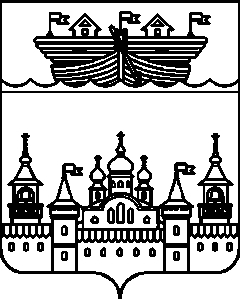 ПОСЕЛКОВЫЙ СОВЕТ Р.П. ВОСКРЕСЕНСКОЕВОСКРЕСЕНСКОГО МУНИЦИПАЛЬНОГО РАЙОНАНИЖЕГОРОДСКОЙ ОБЛАСТИРЕШЕНИЕ2 июля 2018 года	22О внесении изменений в План работы поселкового Совета р.п. Воскресенское на 2018 годВ соответствии с Федеральный закон от 06.10.2003 № 131-ФЗ «Об общих принципах организации местного самоуправления в Российской Федерации», поселковый  Совет р.п. Воскресенское решил:1.Внести в План работы поселкового Совета р.п. Воскресенское на 2018 год, утвержденный решением поселкового Совета  р.п. Воскресенское от 12 февраля 2018 года № 5 «Об утверждении плана работы поселкового Совета р.п. Воскресенское на 2018 год» следующие изменения:1.1. в таблицу с заголовком «В течение года (по мере готовности)» добавить строку :2.Данное решение разместить на информационном стенде в администрации р.п. Воскресенское, а также на официальном сайте администрации Воскресенского муниципального района - http://www.voskresenskoe-adm.ru.3.Контроль за исполнением настоящего решения возложить на главу местного самоуправления р.п. Воскресенское Воскресенского муниципального района Нижегородской области Доронина С.И.4.Настоящее решение вступает в силу со дня его официального опубликования.Глава местного самоуправления					С.И. Доронин№п/пВыносимый вопросОтветственные за подготовку вопроса8Разработка и принятия решения о внесении изменений и дополнений в Устав р.п. ВоскресенскоеГлава администрации 